Semaine de théâtre et création – Vacances de Pâques 2022                          Printemps 2022Semaine de théâtre et création – Vacances de Pâques 2022                          Printemps 2022Semaine de théâtre et création – Vacances de Pâques 2022                          Printemps 2022Quelques détails sur la semaine (A GARDER !!)Qui : tous les jeunes de 9 à 13 ansQuand : du 25 au 29 avril 2022Où : On se retrouve et on finit chaque jour à l’Espace 44Horaires : de 9h à 16h30 (Accueil de 8h30 et jusqu’à 17h00) Coût : Le coût de la semaine est de 135.- pour les membres 2021-2022 Espace 44.Non membres : 150.-.  Pour les non-lausannois, les tarifs sont majorés de 20%.Les repas sont compris dans le prix de la semaine, nous nous occupons de tout !Info : L’inscription se fait à la semaine et il vous est demandé de vous acquitter de cette somme à l’avance directement au bureau ou par virement (Espace 44, 1004 Lausanne, CCP 10-15810-2, en indiquant : « semaine théâtre Pâques 2022 ». Ce paiement garantira l’inscription de votre enfant. Pour plus d’info : info@espace44.ch ou 021 647 45 48Nombre de places limitées, les inscriptions sont prises en compte par ordre d’arrivée avec une priorité aux jeunes du quartier.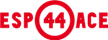 - - - - - - - - - - - - - - - - - - - - - - - - - - - - - - - - - - - - - - - - - - - - - - - - - - - - - - - - - Au programme de la semaine :Les matinées seront consacrées au théâtre. A midi, nous partagerons un repas équilibré préparé sur place, puis les après‐midis nous préparerons des décors et des costumes pour le petit spectacle qui sera présenté aux parents et amis le vendredi, à 18h00 . Nom :		Prénom:	 Adresse:	 NPA/Ville:		(maison) :	 Date de naissance:		Mon portable :	 Lieu:		Date:	 Signature du participant :	Parents : 	 Adresse si différente : 	Adresse mail : 	 N° de portable : 	 Signature : 	Allergies, régime  alimentaire spécial, médicaments à prendre ou autres communications importantes :Espace d’animation des Bergières, Av. des Bergières 44, 1004 Lausanne.Tél. : 021 647 45 48 - Email : info@espace44.ch  /  www.espace44.ch- - - - - - - - - - - - - - - - - - - - - - - - - - - - - - - - - - - - - - - - - - - - - - - - - - - - - - - - - Au programme de la semaine :Les matinées seront consacrées au théâtre. A midi, nous partagerons un repas équilibré préparé sur place, puis les après‐midis nous préparerons des décors et des costumes pour le petit spectacle qui sera présenté aux parents et amis le vendredi, à 18h00 . Nom :		Prénom:	 Adresse:	 NPA/Ville:		(maison) :	 Date de naissance:		Mon portable :	 Lieu:		Date:	 Signature du participant :	Parents : 	 Adresse si différente : 	Adresse mail : 	 N° de portable : 	 Signature : 	Allergies, régime  alimentaire spécial, médicaments à prendre ou autres communications importantes :